Мастер-класс.Тема: «Лоскутное шитьё. Техника «Йо-йо».                         Руководитель: Янушкина Елена Геннадьевна.В доме постепенно накапливаются лоскуты и лоскутки, цветные нитки, ленты и кружева, тесьма и пуговицы и ещё много всякой всячины. Для нас это целое сокровище, из которого можно создать много красивых и полезных вещей.У вас накопилось подобное «богатство»? Тогда вы стали обладателем большого лоскутного «клада». Чаще всего мелкие кусочки ткани используют в лоскутном шитье. Лоскутное шитьё с использованием круглых элементов носит забавное название «Йо-йо».  Собирая элементы в полосы, круги, треугольники, можно создать разнообразные узоры.Техника «Йо-йо», возможно, получила своё название от самых древних игрушек на земле. Нельзя точно сказать было ли йо-йо придумано в Китае, Греции или на Филиппинах. Игрушка  состоит из соединённых осью двух катушек имеющих круглую форму, к которым прикреплена и намотана верёвка. Поэтому круг в основании катушек предположительно  и стал основой данной техники.Для выполнения работы потребуются: мелкие лоскуты ткани (ситец, сатин), нитки швейные, шаблон в виде круга диаметром от 7.5 до 15 см., иголка, ножницы, карандаш, плотный картон, клей, тесьма, пуговицы, бусины.Цель занятия: создание необычных изделий для украшения быта из обычных кусочков ткани.Процесс выполнения. 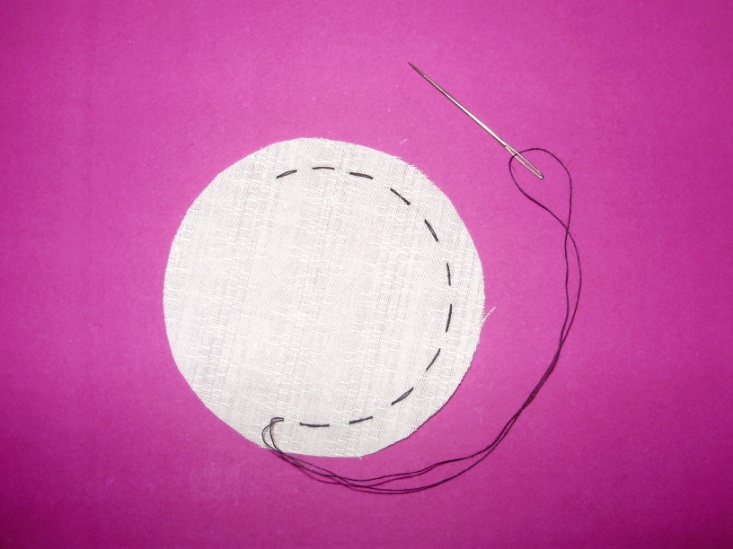 Расстилаем на столе ткань лицевой стороной вниз, раскладываем детали выкройки, обводим их, после чего вырезаем по кругу отступив от края обводки 5 мм.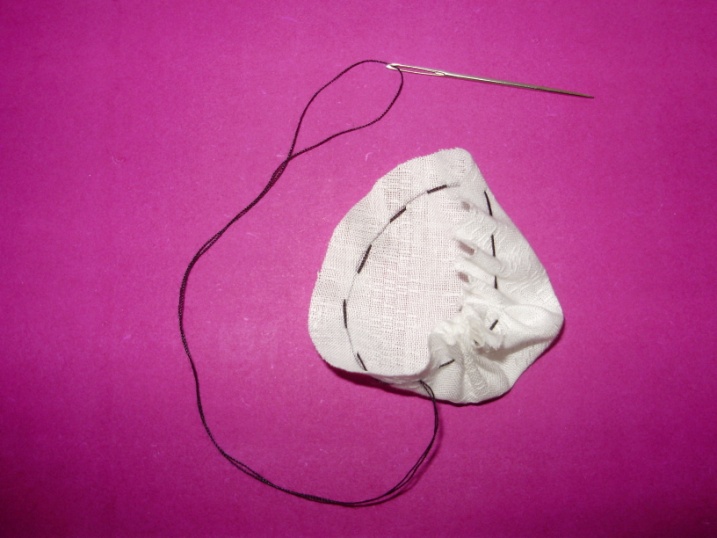 Прошиваем по кругу небольшими стежками швом «вперёд иголку».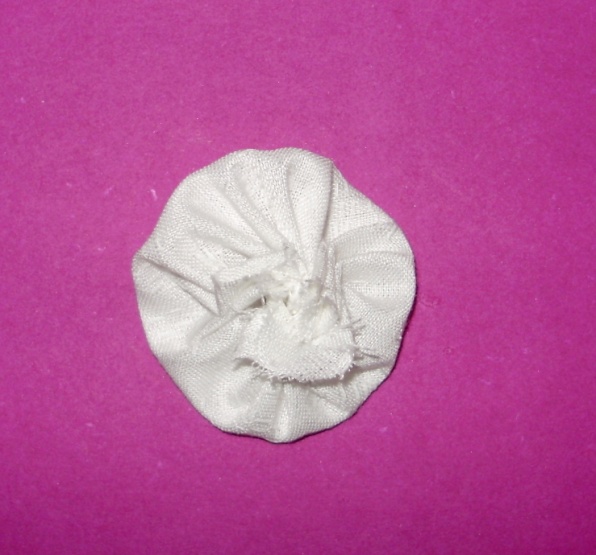 Осторожно вытягиваем нитку и распределяем образовавшиеся складочки равномерно по площади кружка. Закрепляем нить.А сейчас наступает самый интересный момент нашей творческой работы. Мы приступаем к сборке нашего изделия. Я предлагаю вам  сделать ёлочку или корзинку с цветами. Для этого вам нужно вырезать из плотного картона  ёлочку или корзинку и при помощи клея закрепить подготовленные детали. Оформляем изделие пуговицами, бусинами, лентами.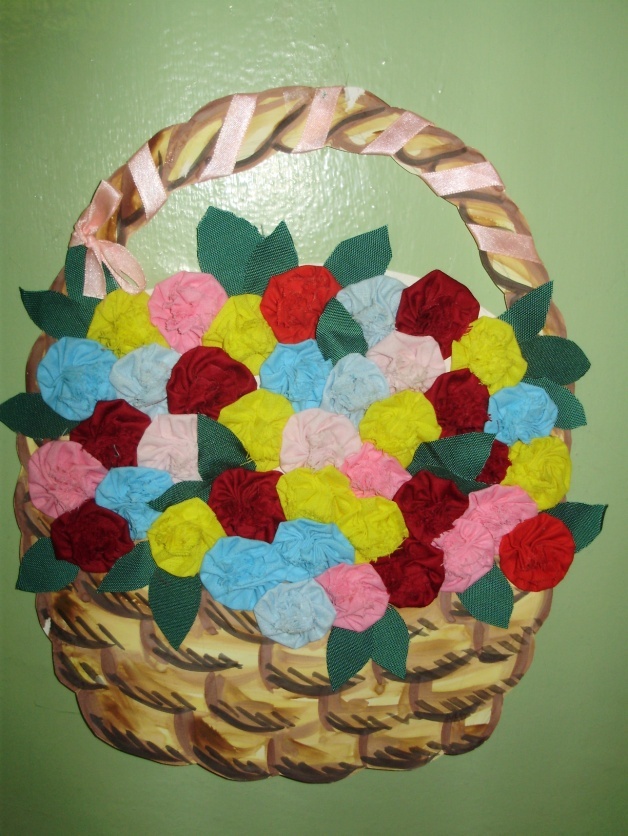 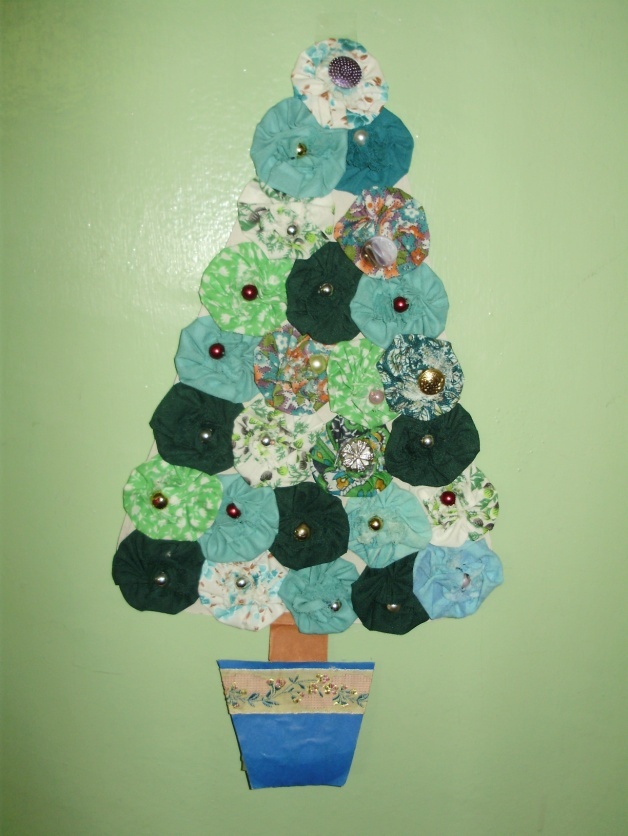 